WNIOSEK BENEFICJENTA O PŁATNOŚĆ                                                                                                     W RAMACH KONKURSU „ODNOWA DOLNOŚLĄSKIEJ WSI” W 2023 ROKU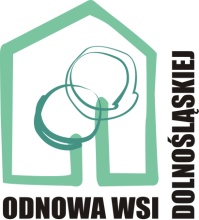 (1_) Współfinansowanie projektu: Budżet Województwa Dolnośląskiego(2_) Nazwa projektu:      (3_) Umowa  nr              (4_) z dnia      (5_) Aneks do umowy  nr              (6_) z dnia      (7_)na kwotę dofinansowania      PLN, słownie       (8_) kwota wydatków kwalifikowalnych objętych wnioskiem o płatność       PLN(9_) wnioskowana kwota       PLN, słownie      (10_) co stanowi       % kwoty wydatków kwalifikowalnych(11_) Klasyfikacja budżetowa wnioskowanej dotacji (strona dochodowa): Dział       Rozdział       Paragraf  2710/6300* Kwota      (15_) Zestawienie dokumentów potwierdzających poniesione wydatki (faktury i rachunki)(16_) Oświadczenie Beneficjenta:Ja, niżej podpisany, niniejszym oświadczam, że informacje zawarte we wniosku są zgodne    
z prawdą, a wydatki wykazane we wniosku zostały zapłacone. Jestem świadomy odpowiedzialności karnej wynikającej z art. 271 kodeksu karnego, dotyczącej poświadczania nieprawdy co do okoliczności mającej znaczenie prawne.Oświadczam, że dokumentacja związana z projektem przechowywana jest: ……………………………………………………………………………………………………………………………………………....
(17_) Załączniki:Zestawienie rzeczowo - finansowe;Potwierdzone za zgodność z oryginałem przez osobę upoważnioną kopie umów z wykonawcami, kosztorysem ofertowym bądź powykonawczym, kopie faktur lub dokumentów księgowych o podobnej wartości dowodowej, zgodne z poz. (15_) wniosku, wraz z dowodami zapłaty;Poświadczone za zgodność z oryginałem kopie dokumentów potwierdzające odbiór końcowy zadania.(18_)Miejscowość: 			Data:			Podpis (imię i nazwisko):Znak sprawy: Pieczęć Urzędu Marszałkowskiego:(12_) DANE BENEFICJENTANazwa Gminy:      ul./al./pl.      nr domu:       nr lokalu:      miejscowość:       kod:      telefon:       faks:       e-mail:      (13_) Osoba do kontaktu:Imię i nazwisko:      telefon:       e-mail:      (14_) Rachunek bankowy, na który należy dokonać płatności:Posiadacz rachunku:      Nazwa banku:      nr rachunku bankowego:      L.pNr dokumentuData wystawienia dokumentuData zapłaty (zgodnie z poleceniem przelewu)Kwota dokumentu bruttoKwota wydatków  kwalifikowalnych1.2.3.4.5.6.1.2.3.………Razem